Indiana Central Wayne County Vertical Accuracy Re-assessment for Vegetated Vertical AccuracyNGTOC – U.S. Geological Survey – 6/5/2019USGS specifications require that the VVA be 29.4 cm or better at 95% confidence level. -Reported -VVA at the 95% confidence level is 38.23 cm.-NVA at the 95% confidence level is 13.9 cm.-USGS tested -VVA at the 95% confidence level is 35.4 cm.-NVA at the 95% confidence level is 18.2 cm.USGS specifications require 20 VVA checkpoints for this area of 446 square miles. 60 VVA checkpoints were delivered and processed. 58 VVA checkpoints were reported to have been checked from the vendor’s end (via xml metadata). 60 VVA checkpoints were checked in USGS original vertical accuracy check. After points were removed due to high delta z values, 51 VVA checkpoints were checked.Results from running VA after removing the above points:-VVA at the 95% confidence level is 22.7076 cm with 51 VVA points checked.-NVA at the 95% confidence level is 16.3629 cm with 39 NVA points checked.The following check points were evaluated in the point cloud because of high z difference values (ft):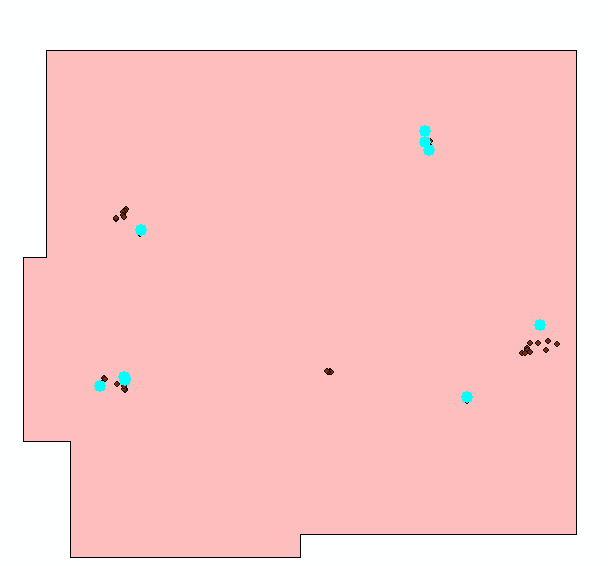 FA11: ʥ = 1.77001 feet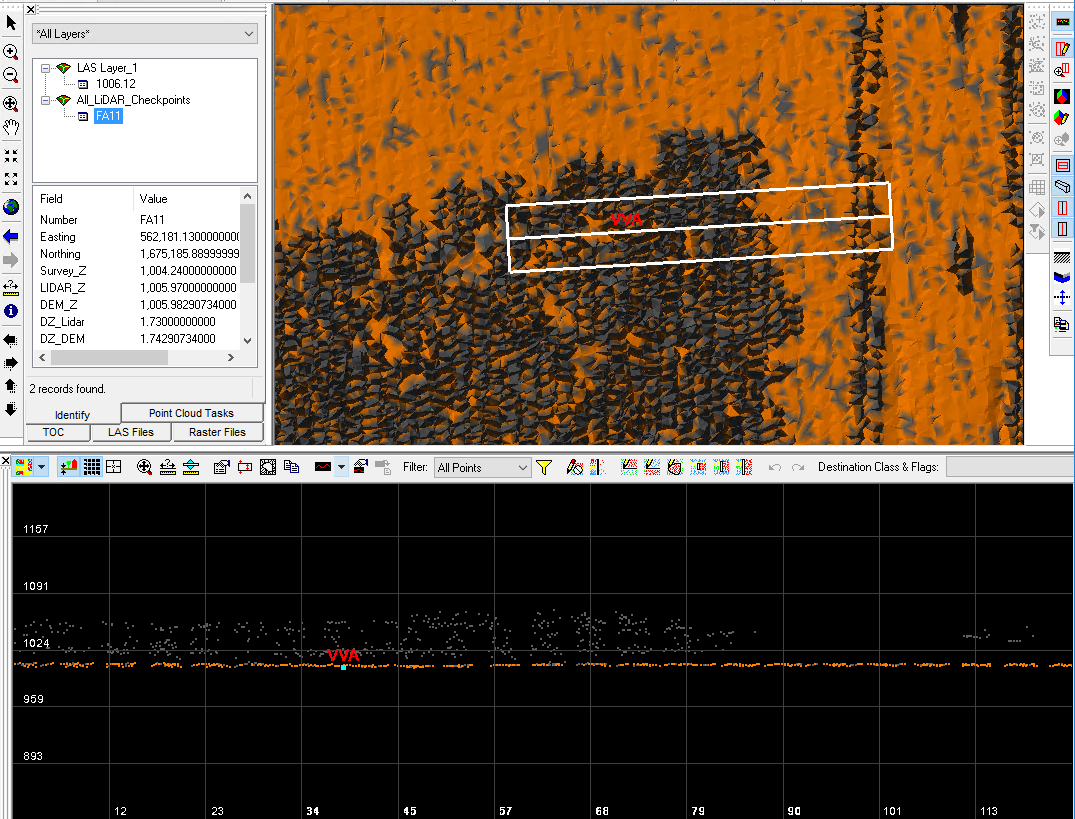 FA20: ʥ = 1.179985 feet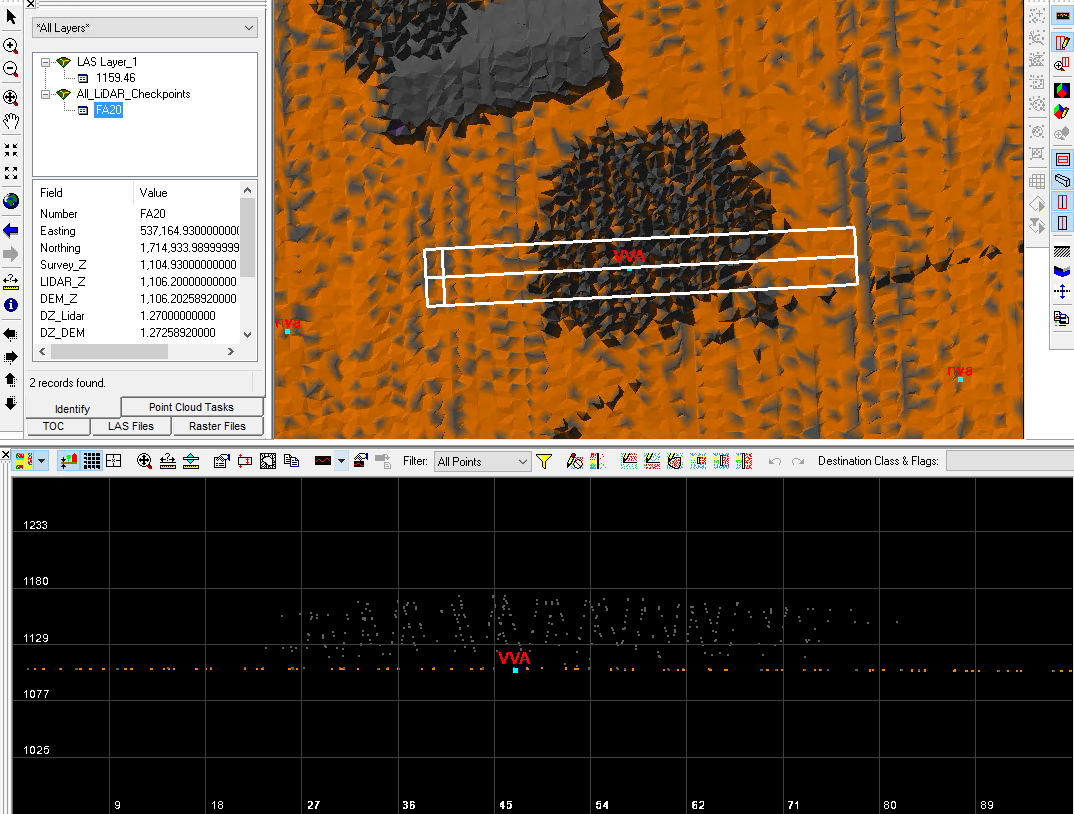 FA18: ʥ = 1.159985 feet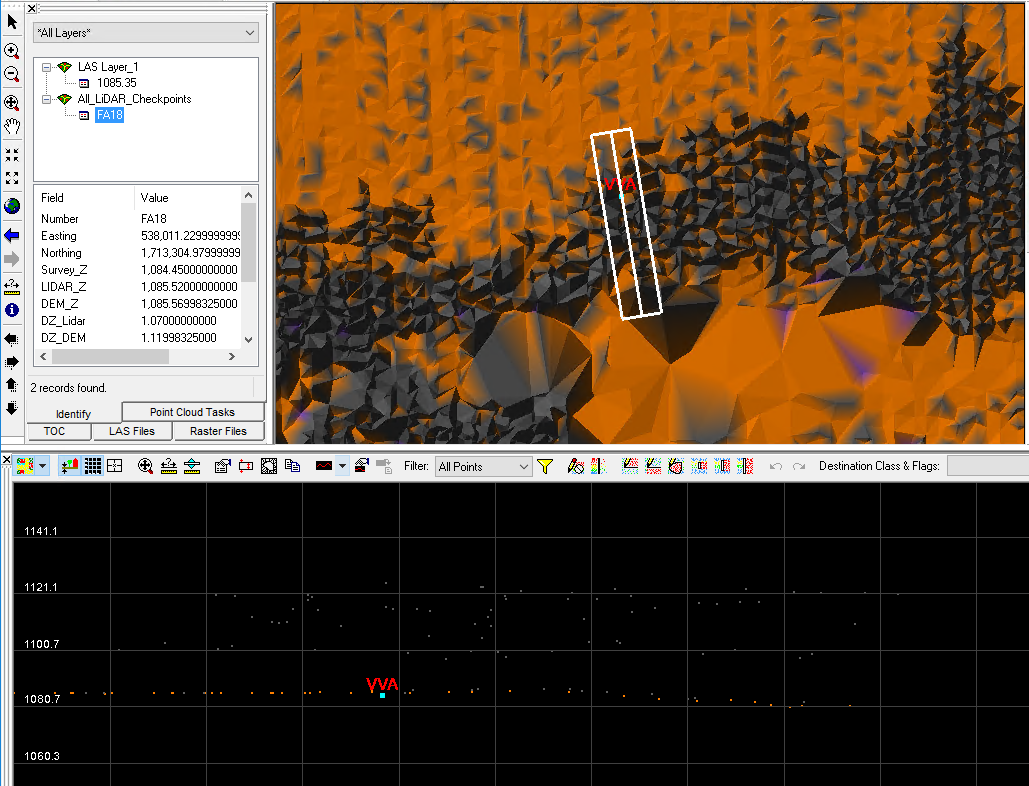 BR06: ʥ = 1.14998 feet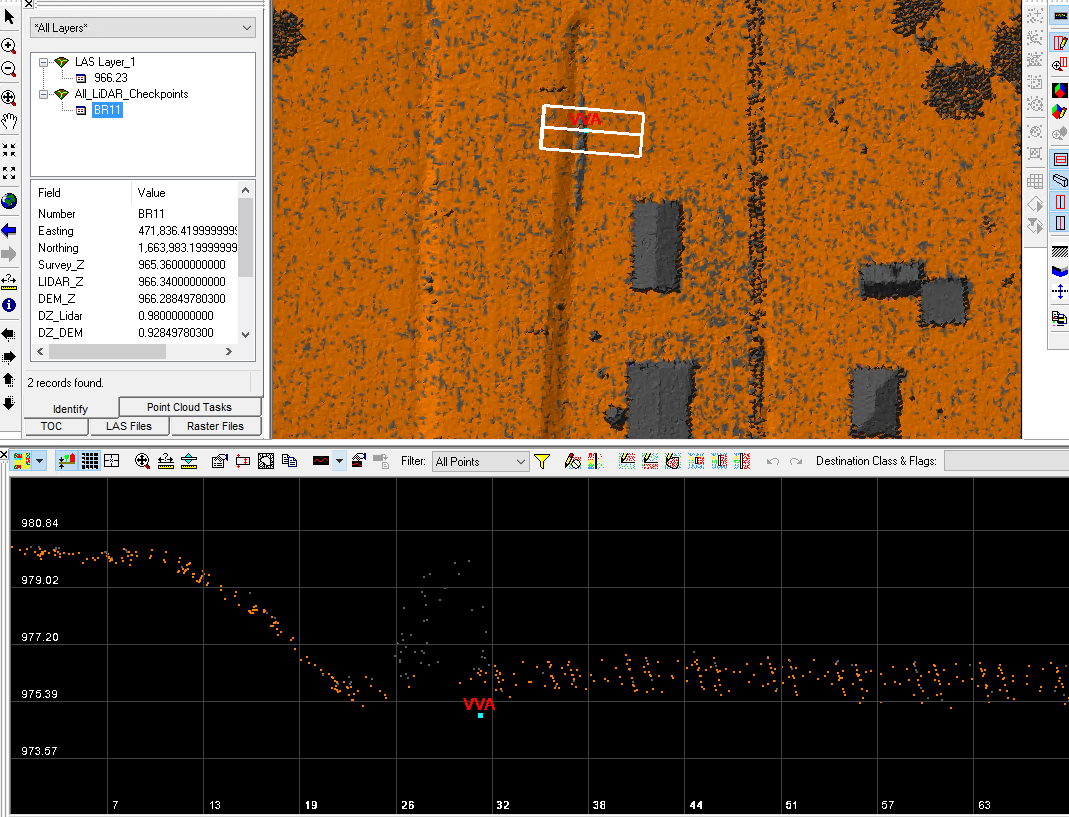 BR13: ʥ = 1.14999 feet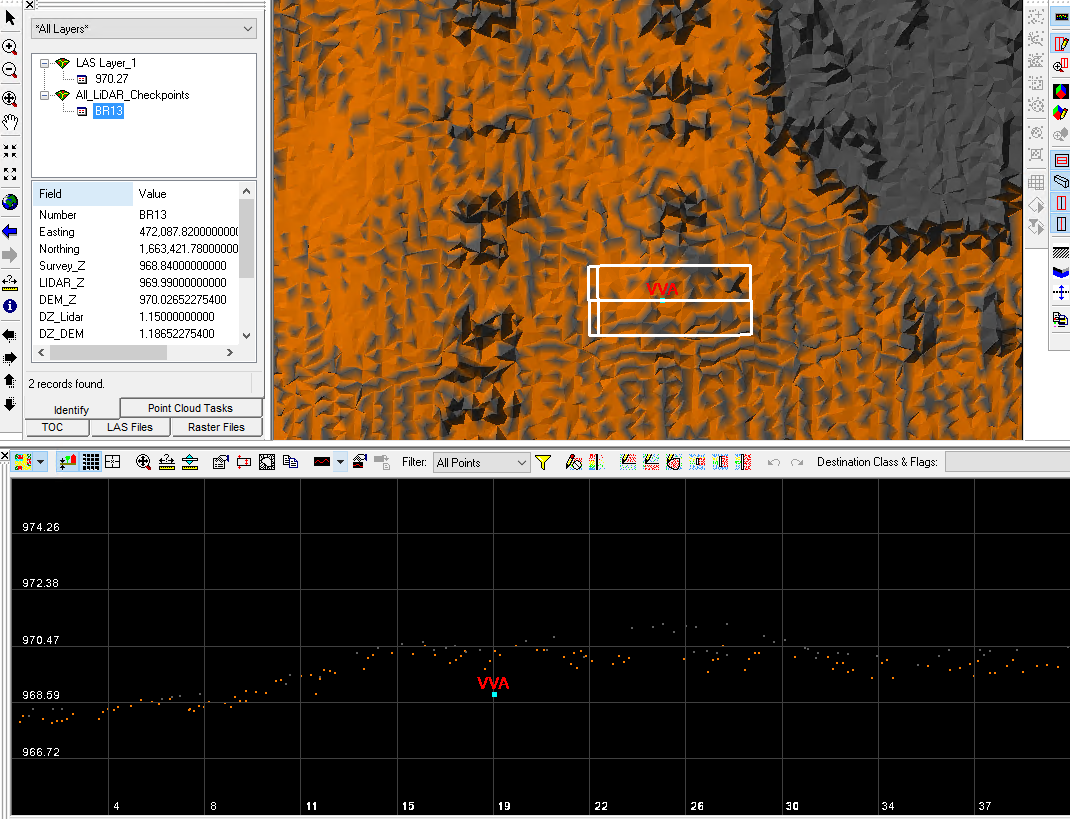 BR11: ʥ = .989976 feet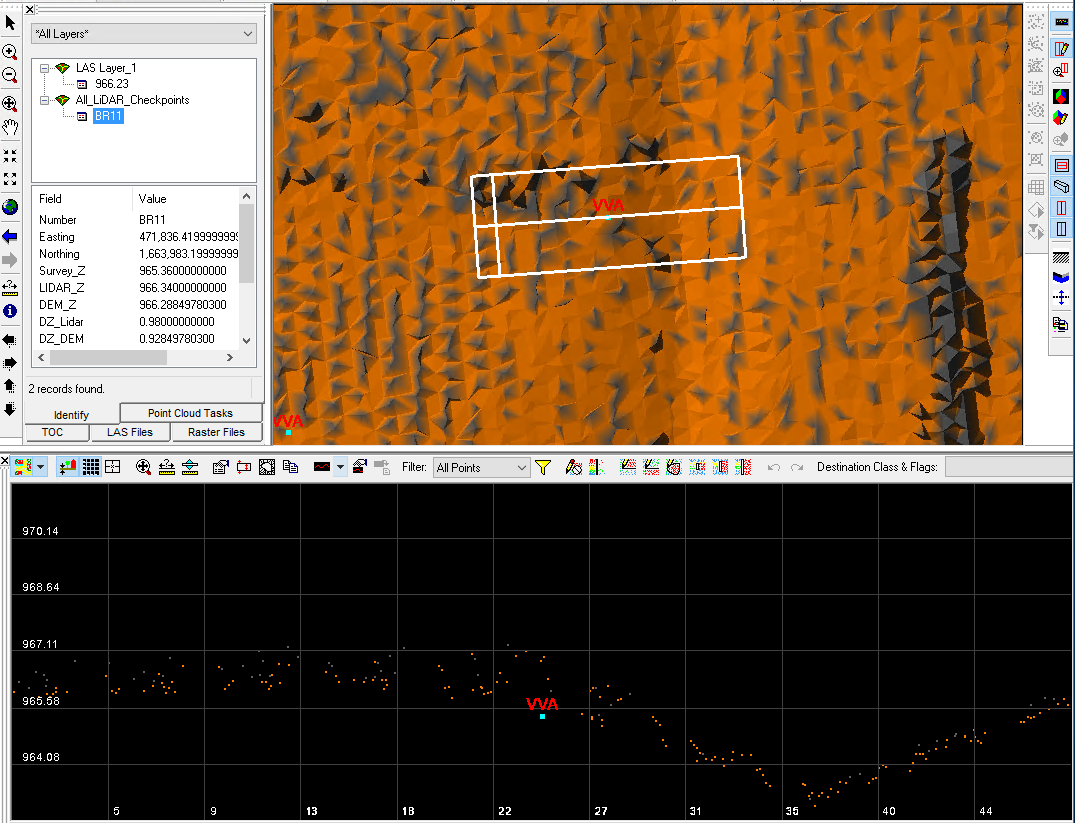 BR03: ʥ = .939956 feet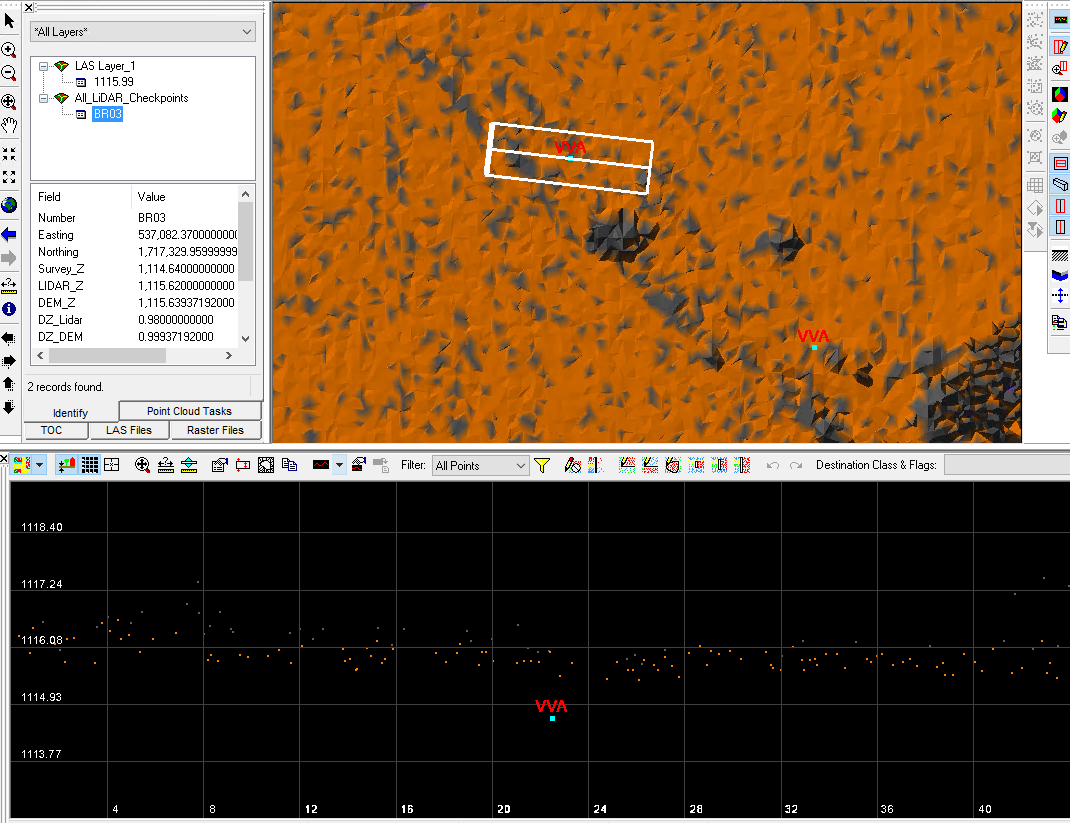 FA04: ʥ = .860059 feet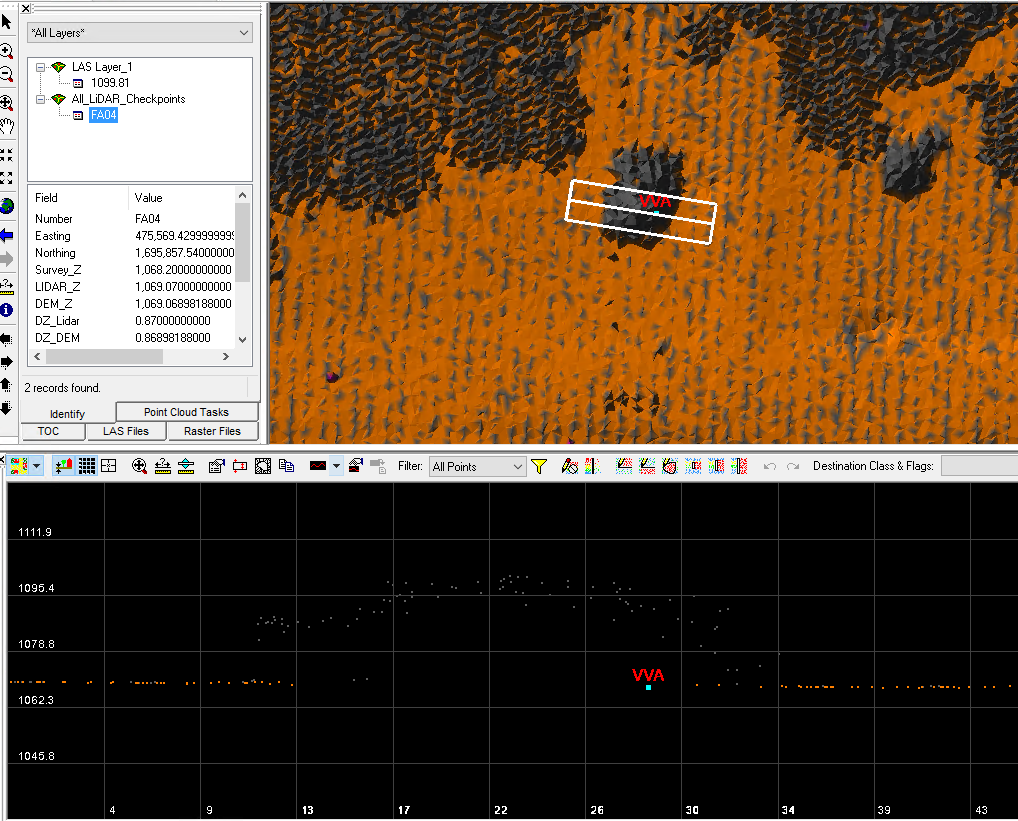 OP08: ʥ = .840012 feet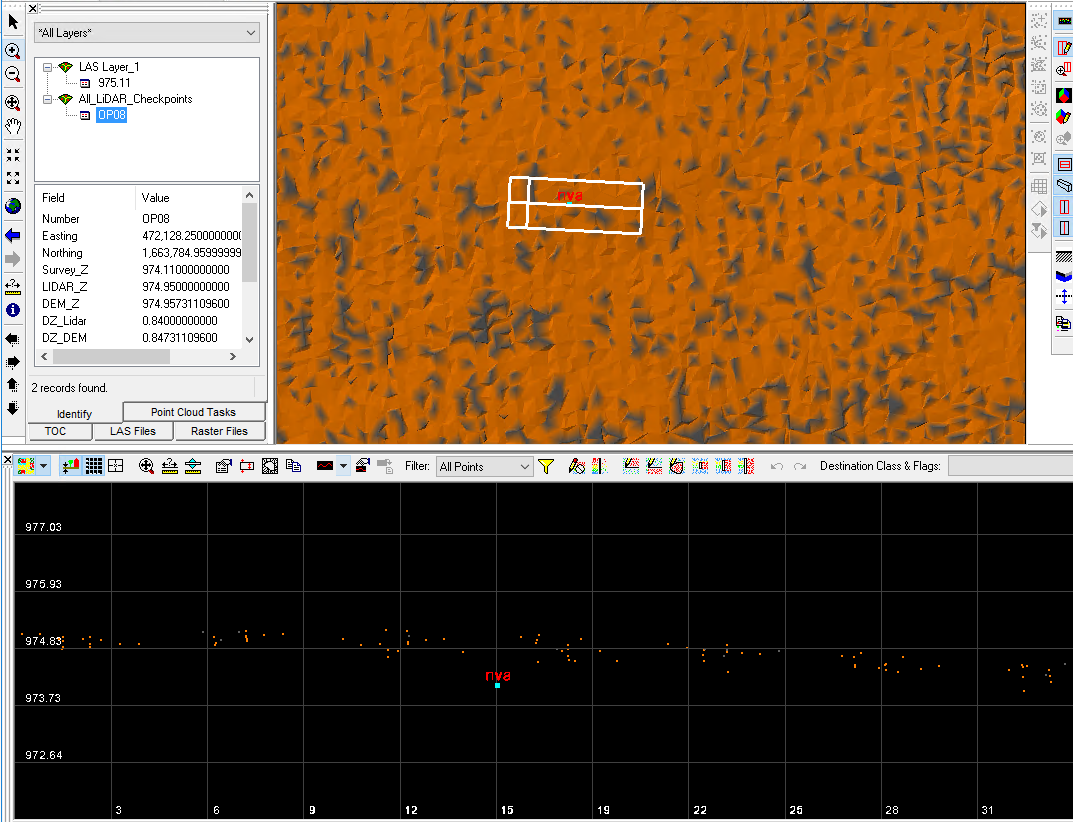 FA08: ʥ = -1.659978 feet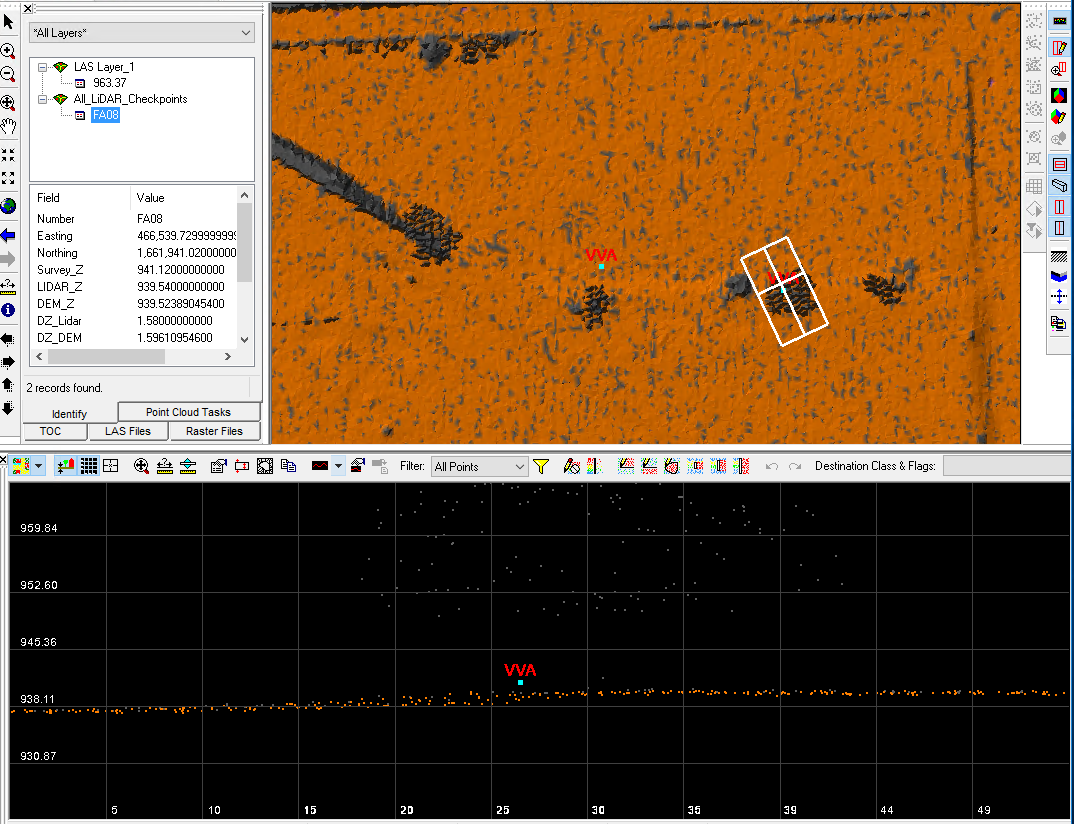 Checkpoint IDLandcover TypeZ difference (US Feet)FA11VVA1.77001FA20VVA1.179985FA18VVA1.159985BR06VVA1.14998BR13VVA1.14999BR11VVA.989976BR03VVA.939956FA04VVA.860059OP08NVA.840012FA08VVA-1.659978